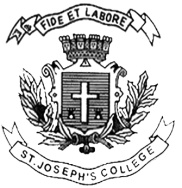 ST. JOSEPH’S COLLEGE (AUTONOMOUS), BANGALORE-27UG – I SEMESTERSEMESTER EXAMINATION: OCTOBER 2021(Examination conducted in February-March 2022)BC/BPS 1321: Indian Financial SystemTime- 3hrs				 	Max Marks-100This paper contains One printed pages and four partsSection A I. Answer any five of the following 			                  (2 x 5 = 10 marks)Expand NABARD & SIDBIGive two examples of Stock Indices.State any four functions of a financial system.Name any four Broking Firms in India.Who is a Venture Capitalist?Who is a Book Running lead Manager?Section BII. Answer any six of the following 			                  (5 x 6 = 30 marks)Differentiate between Money Market & Capital Market‘There is a close relationship between financial system and economic growth.’ Comment critically. Who are the participants in the Money Market?Explain the types of Speculators.List out the Fund based & Fee based financial Services.Discuss the Investment Policy of Commercial Banks in India.What are the KYC required for a Demat account?Write a short note on FactoringCrowd FundingSection CIII. Answer any three of the following 			               (15 x 3 = 45 marks)What is a Stock Exchange? Explain the functions/Services of a Stock exchange.What is a Commercial Bank? Explain the functions of Commercial banks in India.Define Mutual Funds. Discuss the different types of Mutual funds.Write a short note on:Treasury BillsCertificate of DepositLetter of CreditSection DIII. Answer the following 					                   	(15 marks)What is a financial system? Discuss the components of a formal financial system.